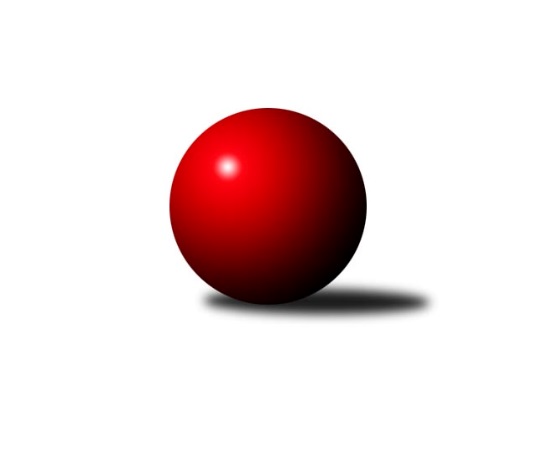 Č.9Ročník 2013/2014	9.11.2013Nejlepšího výkonu v tomto kole: 2665 dosáhlo družstvo: Spartak Přerov ˝C˝Krajský přebor OL 2013/2014Výsledky 9. kolaSouhrnný přehled výsledků:SKK Jeseník ˝B˝	- TJ Kovohutě Břidličná ˝A˝	6:10	2521:2553		8.11.Spartak Přerov ˝C˝	- TJ Kovohutě Břidličná ˝B˝	12:4	2665:2556		9.11.TJ Sokol Mohelnice	- KK PEPINO Bruntál	10:6	2588:2581		9.11.TJ Tatran Litovel	- KKŽ Šternberk ˝A˝	13:3	2488:2386		9.11.KK Jiskra Rýmařov ˝B˝	- TJ  Krnov ˝B˝	10:6	2464:2418		9.11.TJ Horní Benešov ˝C˝	- KK Šumperk ˝B˝	12:4	2556:2492		9.11.Tabulka družstev:	1.	TJ Kovohutě Břidličná ˝A˝	8	8	0	0	98 : 30 	 	 2461	16	2.	Spartak Přerov ˝C˝	9	7	0	2	90 : 54 	 	 2483	14	3.	KK Jiskra Rýmařov ˝B˝	8	6	1	1	79 : 49 	 	 2474	13	4.	TJ Horní Benešov ˝C˝	9	6	0	3	88 : 56 	 	 2484	12	5.	TJ Sokol Mohelnice	7	4	2	1	64 : 48 	 	 2496	10	6.	KK Šumperk ˝B˝	8	4	0	4	74 : 54 	 	 2464	8	7.	SKK Jeseník ˝B˝	9	4	0	5	66 : 78 	 	 2303	8	8.	TJ  Krnov ˝B˝	7	3	0	4	53 : 59 	 	 2375	6	9.	KK PEPINO Bruntál	8	2	1	5	52 : 76 	 	 2415	5	10.	TJ Kovohutě Břidličná ˝B˝	9	2	1	6	58 : 86 	 	 2468	5	11.	TJ Tatran Litovel	8	2	0	6	42 : 86 	 	 2393	4	12.	KK Zábřeh  ˝C˝	8	1	1	6	43 : 85 	 	 2336	3	13.	KKŽ Šternberk ˝A˝	8	1	0	7	41 : 87 	 	 2354	2Podrobné výsledky kola:	 SKK Jeseník ˝B˝	2521	6:10	2553	TJ Kovohutě Břidličná ˝A˝	Eva Křapková	 	 186 	 211 		397 	 0:2 	 404 	 	195 	 209		Ivo Mrhal st.	Martin Zavacký	 	 232 	 235 		467 	 2:0 	 443 	 	214 	 229		Leoš Řepka	Jana Fousková	 	 199 	 209 		408 	 0:2 	 438 	 	219 	 219		Jan Doseděl	Alena Vrbová	 	 194 	 198 		392 	 0:2 	 417 	 	196 	 221		Jiří Večeřa	Jaromíra Smejkalová	 	 223 	 211 		434 	 2:0 	 429 	 	219 	 210		Jiří Procházka	Rostislav Cundrla	 	 205 	 218 		423 	 2:0 	 422 	 	205 	 217		Tomáš Fiuryrozhodčí: Nejlepší výkon utkání: 467 - Martin Zavacký	 Spartak Přerov ˝C˝	2665	12:4	2556	TJ Kovohutě Břidličná ˝B˝	Jiří Kohoutek	 	 203 	 236 		439 	 0:2 	 441 	 	212 	 229		Vladimír Štrbík	Rostislav Petřík	 	 242 	 234 		476 	 2:0 	 390 	 	198 	 192		Petr Otáhal	Václav Pumprla	 	 214 	 216 		430 	 2:0 	 429 	 	214 	 215		Zdeněk Chmela ml.	Michal Symerský	 	 212 	 232 		444 	 2:0 	 429 	 	215 	 214		Zdeněk Fiury st.	Stanislav Beňa st.	 	 227 	 218 		445 	 2:0 	 424 	 	211 	 213		Miloslav Krchov	Jaroslav Pěcha *1	 	 205 	 226 		431 	 0:2 	 443 	 	225 	 218		Zdeněk Chmela st.rozhodčí: střídání: *1 od 1. hodu Libor DaňaNejlepší výkon utkání: 476 - Rostislav Petřík	 TJ Sokol Mohelnice	2588	10:6	2581	KK PEPINO Bruntál	Rostislav Krejčí	 	 214 	 205 		419 	 2:0 	 405 	 	211 	 194		Martin Kaduk	Dagmar Jílková	 	 203 	 219 		422 	 0:2 	 453 	 	213 	 240		František Ocelák	Zdeněk Šebesta	 	 217 	 241 		458 	 2:0 	 456 	 	211 	 245		Pavel Dvořák	Jaroslav Jílek	 	 198 	 202 		400 	 0:2 	 421 	 	213 	 208		Richard Janalík	Zdeněk Sobota	 	 207 	 218 		425 	 0:2 	 457 	 	224 	 233		Lukáš Janalík	Ludovít Kumi	 	 240 	 224 		464 	 2:0 	 389 	 	183 	 206		Tomáš Janalíkrozhodčí: Nejlepší výkon utkání: 464 - Ludovít Kumi	 TJ Tatran Litovel	2488	13:3	2386	KKŽ Šternberk ˝A˝	Miroslav Sigmund	 	 197 	 237 		434 	 2:0 	 355 	 	178 	 177		Václav Šubert	Jaroslav Ďulík	 	 191 	 181 		372 	 0:2 	 408 	 	209 	 199		Kamil Vinklárek	Jaroslav Vidim	 	 193 	 249 		442 	 2:0 	 405 	 	191 	 214		Pavel Smejkal	Jiří Kráčmar	 	 203 	 206 		409 	 1:1 	 409 	 	201 	 208		Zdeněk Vojáček	Ludvík Vymazal	 	 228 	 187 		415 	 2:0 	 402 	 	212 	 190		Jindřich Gavenda	Stanislav Brosinger	 	 199 	 217 		416 	 2:0 	 407 	 	195 	 212		Emil Pickrozhodčí: Nejlepší výkon utkání: 442 - Jaroslav Vidim	 KK Jiskra Rýmařov ˝B˝	2464	10:6	2418	TJ  Krnov ˝B˝	Jana Ovčačíková	 	 175 	 189 		364 	 0:2 	 395 	 	191 	 204		Vítězslav Kadlec	Petr Chlachula	 	 219 	 229 		448 	 2:0 	 398 	 	210 	 188		Jaromír Čech	Marek Hampl	 	 199 	 232 		431 	 2:0 	 380 	 	190 	 190		František Vícha	Jiří Polášek	 	 189 	 215 		404 	 0:2 	 430 	 	226 	 204		Miluše Rychová	Martin Mikeska	 	 182 	 225 		407 	 2:0 	 404 	 	205 	 199		Jiří Jedlička	Josef Mikeska	 	 213 	 197 		410 	 0:2 	 411 	 	206 	 205		Vladimír Vavrečkarozhodčí: Nejlepší výkon utkání: 448 - Petr Chlachula	 TJ Horní Benešov ˝C˝	2556	12:4	2492	KK Šumperk ˝B˝	Michal Vavrák	 	 207 	 223 		430 	 2:0 	 408 	 	199 	 209		Milan Vymazal	Jaromír Hendrych st.	 	 226 	 195 		421 	 2:0 	 388 	 	207 	 181		Josef Suchan	Michal Rašťák	 	 210 	 193 		403 	 0:2 	 412 	 	225 	 187		Marek Zapletal	David Láčík	 	 221 	 211 		432 	 2:0 	 424 	 	192 	 232		Adam Běláška	Luděk Zeman	 	 213 	 233 		446 	 2:0 	 421 	 	204 	 217		Petr Matějka	Jaromír Hendrych ml.	 	 201 	 223 		424 	 0:2 	 439 	 	202 	 237		Gustav Vojtekrozhodčí: Nejlepší výkon utkání: 446 - Luděk ZemanPořadí jednotlivců:	jméno hráče	družstvo	celkem	plné	dorážka	chyby	poměr kuž.	Maximum	1.	Jaromír Hendrych ml. 	TJ Horní Benešov ˝C˝	445.90	305.3	140.7	5.0	4/5	(487)	2.	Martin Mikeska 	KK Jiskra Rýmařov ˝B˝	435.79	300.2	135.6	5.0	6/6	(472)	3.	Lukáš Janalík 	KK PEPINO Bruntál	433.33	296.5	136.8	6.0	6/6	(457)	4.	Tomáš Potácel 	TJ Sokol Mohelnice	431.90	294.2	137.7	5.2	5/6	(457)	5.	Zdeněk Fiury  ml.	TJ Kovohutě Břidličná ˝B˝	430.80	293.4	137.4	3.3	4/5	(445)	6.	Gustav Vojtek 	KK Šumperk ˝B˝	426.56	289.6	136.9	5.5	5/5	(469)	7.	Ludvík Vymazal 	TJ Tatran Litovel	425.21	291.0	134.2	5.0	6/6	(456)	8.	Josef Mikeska 	KK Jiskra Rýmařov ˝B˝	424.71	288.1	136.6	5.4	6/6	(447)	9.	Dušan Říha 	-- volný los --	424.10	294.5	129.7	4.5	5/5	(468)	10.	Zdeněk Chmela  ml.	TJ Kovohutě Břidličná ˝B˝	421.96	292.5	129.4	4.8	5/5	(447)	11.	Luděk Zeman 	TJ Horní Benešov ˝C˝	419.42	289.0	130.4	5.9	4/5	(448)	12.	Stanislav Brosinger 	TJ Tatran Litovel	418.90	290.5	128.4	6.5	5/6	(462)	13.	Petr Matějka 	KK Šumperk ˝B˝	418.84	287.3	131.6	4.2	5/5	(460)	14.	Jiří Kropáč 	-- volný los --	418.40	282.9	135.6	6.3	4/5	(462)	15.	Jan Lenhart 	Spartak Přerov ˝C˝	418.00	291.0	127.0	7.8	4/5	(433)	16.	Rostislav Petřík 	Spartak Přerov ˝C˝	417.95	282.1	135.9	4.0	5/5	(476)	17.	Radek Malíšek 	-- volný los --	417.00	285.4	131.6	5.0	5/5	(467)	18.	Leopold Jašek 	-- volný los --	416.60	281.1	135.5	4.0	5/5	(452)	19.	Jan Doseděl 	TJ Kovohutě Břidličná ˝A˝	416.40	290.3	126.1	7.1	5/5	(442)	20.	Petr Chlachula 	KK Jiskra Rýmařov ˝B˝	416.25	288.5	127.8	6.2	6/6	(464)	21.	Jiří Večeřa 	TJ Kovohutě Břidličná ˝A˝	416.20	287.1	129.1	5.2	5/5	(450)	22.	Jiří Kohoutek 	Spartak Přerov ˝C˝	416.00	288.4	127.6	7.4	5/5	(460)	23.	Ludovít Kumi 	TJ Sokol Mohelnice	415.67	285.5	130.2	5.1	4/6	(464)	24.	Jiří Procházka 	TJ Kovohutě Břidličná ˝A˝	415.60	293.5	122.1	6.2	5/5	(429)	25.	Jaroslav Jílek 	TJ Sokol Mohelnice	413.67	286.3	127.3	6.9	6/6	(466)	26.	Rostislav Krejčí 	TJ Sokol Mohelnice	413.58	286.3	127.3	5.3	6/6	(436)	27.	Jaroslav Pěcha 	Spartak Přerov ˝C˝	412.75	296.0	116.8	8.3	4/5	(429)	28.	David Láčík 	TJ Horní Benešov ˝C˝	412.56	285.7	126.8	7.0	5/5	(482)	29.	Miluše Rychová 	TJ  Krnov ˝B˝	411.92	287.3	124.7	8.2	4/5	(447)	30.	Leoš Řepka 	TJ Kovohutě Břidličná ˝A˝	411.44	277.0	134.4	5.1	5/5	(443)	31.	Karel Kučera 	SKK Jeseník ˝B˝	411.42	289.1	122.3	6.3	4/5	(439)	32.	Dagmar Jílková 	TJ Sokol Mohelnice	411.40	290.1	121.3	7.9	5/6	(468)	33.	Ivo Mrhal  st.	TJ Kovohutě Břidličná ˝A˝	410.84	281.0	129.9	6.5	5/5	(443)	34.	Zdeněk Chmela  st.	TJ Kovohutě Břidličná ˝B˝	410.27	283.9	126.4	7.3	5/5	(443)	35.	Emil Pick 	KKŽ Šternberk ˝A˝	410.19	282.4	127.8	6.4	4/6	(437)	36.	Jiří Polášek 	KK Jiskra Rýmařov ˝B˝	410.17	282.7	127.4	7.1	6/6	(454)	37.	Zdeněk Šebesta 	TJ Sokol Mohelnice	410.11	285.1	125.0	6.6	6/6	(458)	38.	Miloslav Krchov 	TJ Kovohutě Břidličná ˝B˝	409.80	284.7	125.1	5.3	5/5	(430)	39.	Jaromír Hendrych st. 	TJ Horní Benešov ˝C˝	409.64	283.9	125.7	5.5	5/5	(440)	40.	Jaromíra Smejkalová 	SKK Jeseník ˝B˝	409.45	279.4	130.1	5.3	4/5	(443)	41.	Jan Körner 	KK Zábřeh  ˝C˝	408.80	280.0	128.8	7.0	5/5	(439)	42.	Tomáš Janalík 	KK PEPINO Bruntál	408.29	285.1	123.2	5.6	6/6	(434)	43.	Petr Pick 	KKŽ Šternberk ˝A˝	407.85	292.7	115.2	7.4	5/6	(433)	44.	Milan Vymazal 	KK Šumperk ˝B˝	406.04	289.4	116.6	9.0	5/5	(458)	45.	Marek Hampl 	KK Jiskra Rýmařov ˝B˝	405.25	281.9	123.4	6.9	6/6	(453)	46.	Jindřich Gavenda 	KKŽ Šternberk ˝A˝	405.00	278.8	126.3	6.5	4/6	(423)	47.	Jiří Jedlička 	TJ  Krnov ˝B˝	404.70	291.3	113.4	12.9	5/5	(438)	48.	Michal Strachota 	KK Šumperk ˝B˝	404.56	285.6	118.9	9.0	4/5	(431)	49.	Jaroslav Vidim 	TJ Tatran Litovel	404.04	286.6	117.4	7.6	6/6	(442)	50.	Miroslav Mrkos 	KK Šumperk ˝B˝	403.63	276.5	127.1	9.1	4/5	(469)	51.	František Ocelák 	KK PEPINO Bruntál	402.56	283.9	118.7	8.8	6/6	(453)	52.	Vladimír Vavrečka 	TJ  Krnov ˝B˝	402.00	283.5	118.5	5.8	5/5	(411)	53.	Vítězslav Kadlec 	TJ  Krnov ˝B˝	401.85	280.8	121.1	7.6	5/5	(489)	54.	Jan Tögel 	-- volný los --	401.10	280.6	120.6	6.5	4/5	(448)	55.	Rudolf Starchoň 	KK Jiskra Rýmařov ˝B˝	399.75	285.5	114.3	7.5	4/6	(418)	56.	Michal Vavrák 	TJ Horní Benešov ˝C˝	398.08	279.8	118.3	10.5	5/5	(460)	57.	František Vícha 	TJ  Krnov ˝B˝	396.00	281.8	114.2	9.0	5/5	(434)	58.	Zdeněk Vojáček 	KKŽ Šternberk ˝A˝	395.58	277.9	117.7	8.9	6/6	(413)	59.	Michal Rašťák 	TJ Horní Benešov ˝C˝	395.44	285.5	110.0	10.0	5/5	(424)	60.	Václav Čamek 	KK Zábřeh  ˝C˝	394.36	276.6	117.7	8.9	5/5	(424)	61.	Pavel Ďuriš st. 	KKŽ Šternberk ˝A˝	392.75	275.3	117.4	8.2	4/6	(405)	62.	Richard Janalík 	KK PEPINO Bruntál	391.25	275.6	115.7	8.3	5/6	(421)	63.	Václav Gřešek 	KKŽ Šternberk ˝A˝	388.75	274.2	114.6	10.2	5/6	(431)	64.	Martin Zavacký 	SKK Jeseník ˝B˝	388.58	273.5	115.1	9.6	4/5	(467)	65.	Miroslav Bodanský 	KK Zábřeh  ˝C˝	388.30	273.1	115.2	9.8	5/5	(448)	66.	Pavel Dvořák 	KK PEPINO Bruntál	388.21	275.0	113.2	10.0	6/6	(456)	67.	František Langer 	KK Zábřeh  ˝C˝	384.80	275.0	109.9	10.3	5/5	(424)	68.	Petr Otáhal 	TJ Kovohutě Břidličná ˝B˝	384.33	277.1	107.3	9.4	4/5	(390)	69.	Jiří Srovnal 	KK Zábřeh  ˝C˝	380.25	272.7	107.6	12.3	4/5	(422)	70.	Pavel Smejkal 	KKŽ Šternberk ˝A˝	379.89	274.3	105.6	10.2	6/6	(411)	71.	Zdeněk Hudec 	KK PEPINO Bruntál	378.88	266.6	112.3	11.5	4/6	(409)	72.	František Všetička 	-- volný los --	375.13	267.3	107.9	8.9	4/5	(409)	73.	Miroslav Sigmund 	TJ Tatran Litovel	371.33	273.7	97.7	12.0	5/6	(434)	74.	Eva Křapková 	SKK Jeseník ˝B˝	371.32	258.8	112.5	10.4	5/5	(423)	75.	Jana Fousková 	SKK Jeseník ˝B˝	368.28	262.2	106.1	9.8	5/5	(454)	76.	Alena Vrbová 	SKK Jeseník ˝B˝	354.83	260.6	94.3	13.1	4/5	(404)		Petr Kozák 	TJ Horní Benešov ˝C˝	448.50	295.0	153.5	3.5	2/5	(488)		Rostislav Cundrla 	SKK Jeseník ˝B˝	446.00	299.8	146.3	2.8	2/5	(475)		Petr Dankovič ml. 	TJ Horní Benešov ˝C˝	440.00	296.0	144.0	4.0	1/5	(440)		Jaromír Janošec 	TJ Tatran Litovel	437.67	283.0	154.7	4.3	3/6	(461)		Marek Zapletal 	KK Šumperk ˝B˝	436.25	294.3	142.0	2.3	2/5	(463)		Pavel Ďuriš ml. 	KKŽ Šternberk ˝A˝	436.00	311.0	125.0	8.0	1/6	(436)		Iveta Krejčová 	TJ Sokol Mohelnice	432.00	294.0	138.0	5.0	1/6	(432)		Michal Symerský 	Spartak Přerov ˝C˝	427.25	292.1	135.2	5.5	3/5	(444)		Stanislav Beňa  st.	Spartak Přerov ˝C˝	426.00	297.8	128.2	6.5	2/5	(445)		Petr Šrot 	KK Šumperk ˝B˝	425.00	301.0	124.0	9.0	1/5	(425)		Adam Běláška 	KK Šumperk ˝B˝	424.00	284.0	140.0	5.0	1/5	(424)		Jaroslav Krejčí 	Spartak Přerov ˝C˝	422.67	289.2	133.4	4.6	3/5	(455)		Libor Čermák 	-- volný los --	421.17	285.2	136.0	5.2	3/5	(434)		Zdeněk Fiury  st.	TJ Kovohutě Břidličná ˝B˝	419.17	287.3	131.9	5.9	3/5	(429)		Libor Daňa 	Spartak Přerov ˝C˝	412.75	284.0	128.8	6.0	2/5	(434)		Václav Pumprla 	Spartak Přerov ˝C˝	412.58	282.9	129.7	3.8	3/5	(450)		Miroslav Štěpán 	KK Zábřeh  ˝C˝	411.50	280.0	131.5	10.0	2/5	(429)		Josef Suchan 	KK Šumperk ˝B˝	410.25	278.8	131.5	7.5	2/5	(452)		Tomáš Fiury 	TJ Kovohutě Břidličná ˝A˝	409.50	287.0	122.5	4.5	3/5	(422)		Josef Veselý 	TJ Kovohutě Břidličná ˝B˝	408.67	296.5	112.2	8.8	2/5	(411)		Kamil Vinklárek 	KKŽ Šternberk ˝A˝	408.00	270.0	138.0	9.0	1/6	(408)		Jiří Karafiát 	KK Zábřeh  ˝C˝	407.11	274.6	132.6	7.6	3/5	(466)		Vladimír Štrbík 	TJ Kovohutě Břidličná ˝B˝	406.11	282.4	123.7	9.6	3/5	(441)		Josef Šrámek 	-- volný los --	404.00	282.7	121.3	5.8	2/5	(426)		Michal Ihnát 	KK Jiskra Rýmařov ˝B˝	403.00	291.7	111.3	11.3	1/6	(428)		Zdeněk Sobota 	TJ Sokol Mohelnice	402.78	288.9	113.9	7.1	3/6	(425)		Jiří Kráčmar 	TJ Tatran Litovel	402.67	278.4	124.2	6.4	3/6	(409)		Tomáš Havlíček 	Spartak Přerov ˝C˝	399.75	278.8	121.0	7.3	2/5	(425)		Čestmír Řepka 	TJ Kovohutě Břidličná ˝A˝	398.00	274.0	124.0	4.0	1/5	(398)		Jiří Vrobel 	TJ Tatran Litovel	391.50	271.5	120.0	7.5	2/6	(407)		Miroslav Setinský 	SKK Jeseník ˝B˝	391.00	286.3	104.7	10.0	3/5	(423)		Martin Vitásek 	KK Zábřeh  ˝C˝	390.00	261.0	129.0	7.0	1/5	(390)		Přemysl Janalík 	KK PEPINO Bruntál	388.33	269.0	119.3	9.0	3/6	(440)		Jaroslav Zelinka 	TJ Kovohutě Břidličná ˝A˝	384.00	278.0	106.0	11.0	1/5	(384)		Martin Kaduk 	KK PEPINO Bruntál	383.50	277.5	106.0	10.0	2/6	(405)		Jan Kolář 	KK Zábřeh  ˝C˝	383.22	269.9	113.3	8.2	3/5	(430)		Jaromír Čech 	TJ  Krnov ˝B˝	381.33	284.5	96.8	15.7	2/5	(398)		Anna Dosedělová 	TJ Kovohutě Břidličná ˝A˝	381.00	278.0	103.0	12.0	1/5	(381)		Josef Novotný 	KK PEPINO Bruntál	379.00	266.0	113.0	7.0	1/6	(379)		Pavel Pěruška 	TJ Tatran Litovel	377.00	281.0	96.0	16.0	1/6	(377)		Anna Drlíková 	TJ Sokol Mohelnice	376.00	271.0	105.0	12.0	1/6	(376)		Miroslav Adámek 	KK Šumperk ˝B˝	369.50	267.0	102.5	16.5	2/5	(392)		Václav Šubert 	KKŽ Šternberk ˝A˝	368.00	261.0	107.0	11.0	2/6	(381)		Pavel Jalůvka 	TJ  Krnov ˝B˝	367.00	267.5	99.5	12.5	1/5	(395)		Ota Pidima 	TJ Kovohutě Břidličná ˝A˝	364.00	250.0	114.0	5.0	1/5	(364)		Jana Ovčačíková 	KK Jiskra Rýmařov ˝B˝	364.00	283.0	81.0	15.0	1/6	(364)		Jaroslav Ďulík 	TJ Tatran Litovel	360.78	265.8	95.0	12.0	3/6	(389)		Martin Hampl 	TJ Tatran Litovel	360.00	249.5	110.5	12.0	2/6	(376)		Jitka Kovalová 	TJ  Krnov ˝B˝	358.00	247.0	111.0	12.5	2/5	(362)		Petra Rozsypalová 	SKK Jeseník ˝B˝	349.00	252.0	97.0	9.0	1/5	(349)		Luboš Blinka 	TJ Tatran Litovel	337.00	261.0	76.0	21.0	1/6	(337)Sportovně technické informace:Starty náhradníků:registrační číslo	jméno a příjmení 	datum startu 	družstvo	číslo startu
Hráči dopsaní na soupisku:registrační číslo	jméno a příjmení 	datum startu 	družstvo	Program dalšího kola:10. kolo15.11.2013	pá	16:30	TJ Kovohutě Břidličná ˝B˝ - TJ  Krnov ˝B˝	15.11.2013	pá	16:30	KK PEPINO Bruntál - TJ Tatran Litovel	16.11.2013	so	9:00	TJ Kovohutě Břidličná ˝A˝ - TJ Sokol Mohelnice	16.11.2013	so	9:00	KK Zábřeh  ˝C˝ - TJ Horní Benešov ˝C˝				Spartak Přerov ˝C˝ - -- volný los --	16.11.2013	so	12:30	KK Šumperk ˝B˝ - SKK Jeseník ˝B˝	16.11.2013	so	13:00	KKŽ Šternberk ˝A˝ - KK Jiskra Rýmařov ˝B˝	Nejlepší šestka kola - absolutněNejlepší šestka kola - absolutněNejlepší šestka kola - absolutněNejlepší šestka kola - absolutněNejlepší šestka kola - dle průměru kuželenNejlepší šestka kola - dle průměru kuželenNejlepší šestka kola - dle průměru kuželenNejlepší šestka kola - dle průměru kuželenNejlepší šestka kola - dle průměru kuželenPočetJménoNázev týmuVýkonPočetJménoNázev týmuPrůměr (%)Výkon2xRostislav PetříkSp.Přerov C4761xMartin ZavackýJeseník B112.024671xMartin ZavackýJeseník B4671xRostislav PetříkSp.Přerov C111.724762xLudovít KumiMohelnice4643xPetr ChlachulaRýmařov B109.044481xZdeněk ŠebestaMohelnice4581xJaroslav VidimLitovel108.094421xLukáš JanalíkPEPINO4572xLudovít KumiMohelnice108.054641xPavel DvořákPEPINO4561xZdeněk ŠebestaMohelnice106.65458